26 июня 2022 г., в Международный день борьбы с наркоманией, педагоги детского санатория "Сосновый бор" организовали для детей спортивный квест "Наркотикам - НЕТ!"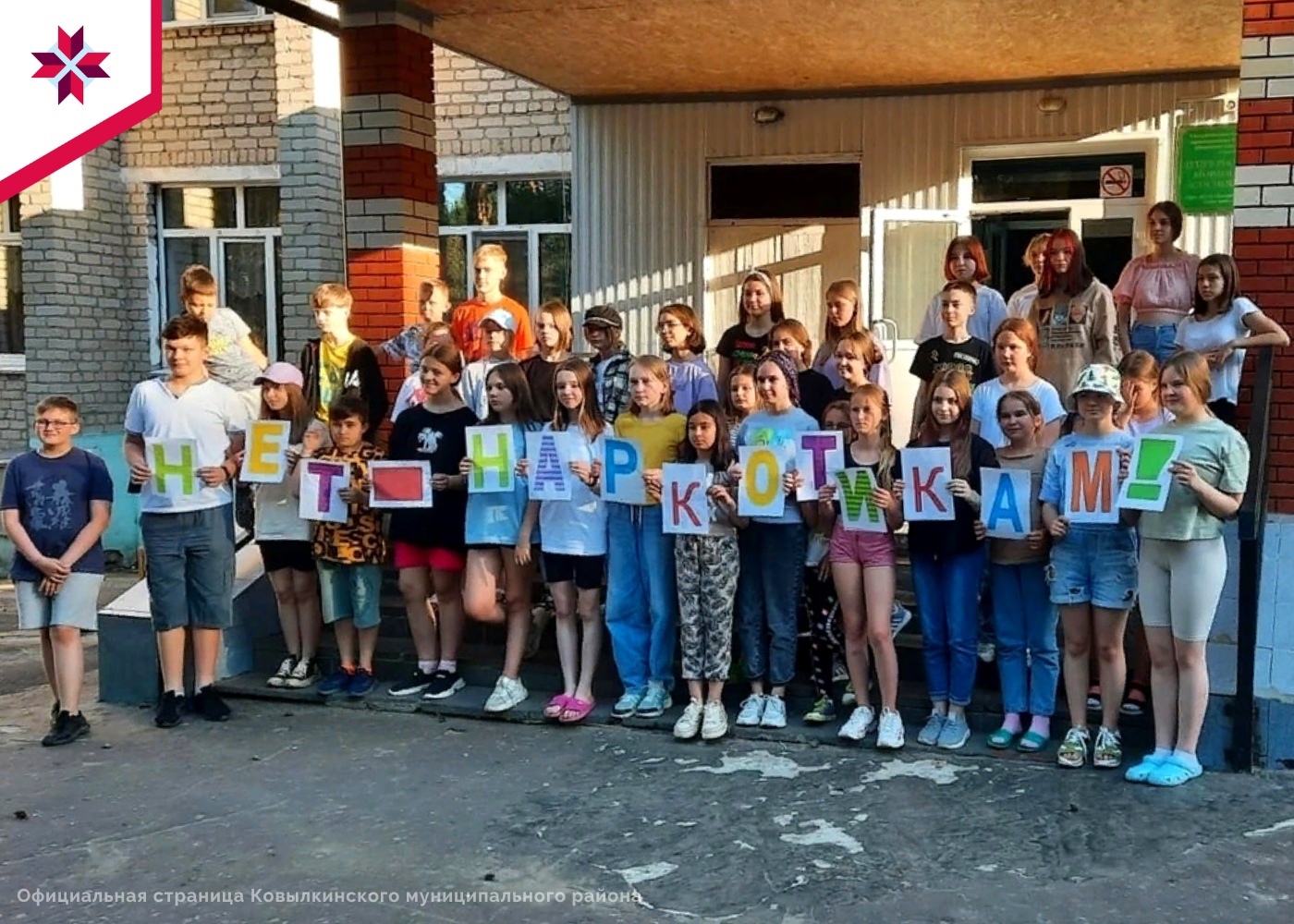 